Magyar Vakok és Gyengénlátók Országos SzövetségePályázat segédeszköz és életvitelt segítő eszközhöz jutás támogatásáraPályázati kiírásPályázati azonosítóSÉSEJT – 18.01Meghirdetés dátuma2018. december 7.A Magyar Vakok és Gyengénlátók Országos Szövetsége (a továbbiakban MVGYOSZ) SÉSEJT – 18.01 Pályázati azonosítóval (a továbbiakban Pályázat Pályázatot ír ki, zuglói látássérültek számára, hangoskönyv hallgatására fejlesztett, USB 2.0 adathordozóról MP3 fájlokat lejátszó hordozható eszközök elnyerésére.Az MVGYOSZ küldetéseA magyar vak és gyengénlátó emberek mindennapi kiszolgáltatottságának csökkentése, emberi értékeik gyarapítása, részükre egyedülálló és hiánypótló szolgáltatások biztosítása, valódi lét- és fizikai biztonságuk kivívása, 100 évnyi tapasztalat és az egymásért tenni akaró emberek összefogásában rejlő erő segítségével.A Pályázat céljaÁltalános célja a látássérültek egyenlő esélyű hozzáférésének segítéseKonkrét célja: az MVGYOSZ Bodor Tibor hangoskönyvtárából hangoskönyveket aktívan kölcsönző látássérülteket, akadálymentesen használható, USB 2.0 csatlakozó felülettel ellátott adathordozóról MP3 formátumú fájlokat lejátszó eszközhöz juttatása, térítés mentesen.Pályázat benyújtásra jogosultak körePályázatot nyújthat be az a látássérült magánszemélyaki az MVGYOSZ valamely tagegyesületének, vagy a Természetes Személy Tagok Szervezetének rendes tagja,az MVGYOSZ Bodor Tibor hangoskönyvtárának (a továbbiakban Hangoskönyvtár) igazolhatóan aktív* kölcsönzője,Budapest, XIV. kerületi (Zuglói) állandó bejelentett lakcímmel vagy bejelentett tartózkodási hellyel rendelkezik és ezt lakcímkártya másolatával igazolja,vállalja, hogy 2019-ben legalább 5 művet kölcsönöz a Hangoskönyvtárból,hozzájárul a személyes adatai, a Pályázat kapcsán szükséges körének MVGYOSZ általi kezeléséhez, valamint a Pályázat finanszírozója felé történő továbbításához,valamint a jelen Pályázati kiírásban meghatározott feltételeknek mindenben megfelel.A Pályázaton elnyerhető eszköz leírásaLátássérültek általi használathoz fejlesztett MP3 lejátszó, hálózati töltővel. A készülék USB 2.0 digitális adathordozó (pendrive) csatlakozó aljzattal van ellátva. A pendrive-on tárolt hangfájlok lejátszására alkalmas. Beépített sztereó hangszórókkal, tölthető akkumulátorral, 3,5 mm átmérőjű sztereó jack fülhallgató csatlakozó aljzattal, jól kitapintható és egyértelműen felismerhető, kontrasztos színezetű kezelő gombokkal rendelkezik. A hálózati töltő USB C típusú csatlakozású. A lejátszás leállítását követően újbóli bekapcsolás esetén ugyanonnan folytatódik a hangfelvétel, ahol kikapcsolás előtt abba lett hagyva (ahogy az a hangkazetták esetében megszokott volt).  Mérete kb. 5,5 x 5,5 x 16 cm. Egy teljes feltöltéssel kb. 4 óra lejátszásra alkalmas.A nyereménynek pendrive nem része.A támogatás formájaA támogatás formája: Nyertes Pályázók esetében a Pályázatban megjelölt termék természetbeni átvételének biztosítása.A támogatás mértéke: Egy nyertes Pályázó egy USB lejátszót kap.A nyertes Pályázatok száma 25, azaz huszonöt.A Pályázaton elnyerhető eszközök beszerzésének forrásaA Pályázaton elnyerhető eszközök beszerzésének forrását, összesen 400.000 Ft-ot, azaz Négyszázezer forintot a Budapest Főváros XIV. kerület Zugló Önkormányzata Szociális Bizottsága biztosítja.A Pályázatok benyújtásának módjaPályázatot kizárólag papír alapon lehet benyújtani, a jelen kiíráshoz mellékelt Pályázati adatlap és igazoló lap hiánytalan, és a valóságnak megfelelő adatokkal történő kitöltésével.A Pályázatot postai levélben, elsőbbségi ajánlott levélként küldve lehet benyújtaniEgy Pályázó legfeljebb 1 db Pályázatot nyújthat be a jelen kiírás keretében.Ehhez a Pályázati kiíráshoz kapcsolódóan Pályázati díjat nem kell fizetni.Hiányosan benyújtott Pályázat esetén hiánypótlásra nincs mód.Az MVGYOSZ jogosult a Pályázati adatlapon megadott adatok valódiságának ellenőrzésére. Amennyiben egy esetleges ellenőrzés kapcsán kiderül, hogy a Pályázati adatlapon feltűntetett adatok valamelyike a Pályázat benyújtás időpontjában nem felelt meg a valóságnak, úgy az MVGYOSZ követelheti a Pályázótól az elnyert eszköz átadáskori állapotnak megfelelő állapotban történő visszaszolgáltatását.A Pályázat postára adásának határideje:Feladás első (legkorábbi) napja: 2018. december 10.Feladás utolsó (legkésőbbi) napja: 2018. december 31.Azon Pályázatok, amelyek a megadott határidő előtt, vagy az után lesznek feladva, érvénytelenek.A feladás dátumát a posta bélyegzi a küldeményekre.A Pályázat formai értékelése és tartalmi bírálataA beérkezett Pályázatok formai követelményeknek történő megfelelésére vonatkozó ellenőrzését az MVGYOSZ végzi. A benyújtott Pályázat formailag megfelelő, ha:A Pályázó a Pályázat benyújtására jogosult és ezt az Igazoló lapon igazolta;Tartalma a Pályázati kiírásnak megfelel;Valamennyi melléklet megküldésre került és a dokumentum olvasható;A Pályázat, valamint a mellékelt dokumentumok adatai között nincs ellentmondás;A Pályázati adatlapot az az MVGYOSZ tagegyesület, ahol a Pályázó tagdíjat fizet, az adatlap bal alsó sarkán ellátta az egyesület hivatalos bélyegzőjével.A Pályázatokról az MVGYOSZ által kijelölt Pályázat bíráló dönt;A beérkezett érvényes Pályázatok tartalmi ellenőrzését az MVGYOSZ végzi. A benyújtott Pályázat tartalmilag megfelelő, ha a megadott adatok a valóságnak megfelelnek.A postai feladás dátuma szerint sorba rendezett első 25 Pályázó Pályázata nyer;Amennyiben a beérkező érvényes Pályázatok száma meghaladja az elnyerhető eszközök számát, és a feladási dátum napja alapján részben, vagy teljes egészében nem lehetséges nyertes sorrendet felállítani, akkor az MVGYOSZ által felállított, 3 tagú döntő bizottság dönt a nyertesek személyét illetően.Döntéshozatal és kiértesítésA nyertes Pályázatok kiválasztásáról az MVGYOSZ a feladattal megbízott munkatársa, a 9.5. pontban ismertetett helyzet esetén egy, az MVGYOSZ munkatársaiból álló, a szakmai vezető által kijelölt 3 tagú bizottság dönt.Személyes és szenzitív adatok kezeléseA Pályázó a Pályázat benyújtásával hozzájárul ahhoz, hogy a Pályázati dokumentációban megadott személyes és szenzitív adatait az MVGYOSZ a vonatkozó jogszabályok figyelembevételével tárolja és kezelje. Az adatkezelés célja: A Pályázat elbírálása és értékelése, a Pályázaton elnyerhető eszközök tulajdonosainak nyilvántartása. Az adatokhoz az MVGYOSZ, a Pályázat lebonyolításával foglalkozó munkatársai jogosultak hozzáférni. Az adatokat a jogszabályban meghatározott időtartamig, de legfeljebb 5 évig tárolja az MVGYOSZ, azokat kérésre a Pályázat finanszírozójának továbbítja.KifogásA Pályázati kiírással, vagy az elbírálással kapcsolatos kifogásokat az MVGYOSZ Felügyelő Bizottsága részére címzett postai levélben kell eljuttatni. Cím: MVGYOSZ; Felügyelő Bizottság; 1406 Budapest, Pf.: 44.  A Felügyelő bizottság a kifogásokat működési szabályzatának megfelelő módon kivizsgálja és a vizsgálat eredményéről, az esetleges jogorvoslatról postai levélben értesíti a kifogást benyújtó személyt és az MVGYOSZ-t.Gyors útmutató a PályázathozA Pályázó töltse ki az adatlapot, majd menjen be azon MVGYOSZ tagegyesülethez, ahol tagsági díjat fizet (a továbbiakban egyesület). Ott tölttesse ki az igazoló lapot és kérjen bélyegzőt az adatlapra, másoltassa le lakcímkártyáját. Majd adja postára az adatlapot és az igazoló lapot, elsőbbségi ajánlott levélként. Ha nem tudja önállóan kitölteni a papírokat, és nincs segítsége, kérjen segítséget az egyesületétől.Jelen Pályázati kiírást szerkesztette: Angyal Gábor, MVGYOSZ, szakmai vezetőBudapest, 2018. december 7.Angyal Gábor
szakmai vezető, MVGYOSZMagyar Vakok és Gyengénlátók Országos SzövetségeMeghívásos pályázat segédeszköz és életvitelt segítő eszközhöz jutás támogatásáraPályázati adatlapPályázati azonosító: SÉSEJT - 18.011. Kitöltési útmutatóKérjük, hogy az adatlapot a jelen kitöltési útmutató segítségével töltse ki!Az 2. a), b) és c) pontokban a pontozott vonallal jelölt helyre kézírással, nyomtatott betűkkel, vagy számítógéppel kell beírni az adatokat.2. A Pályázó adatai3. Nyilatkozat a SÉSEJT - 18.01 azonosítójú Pályázaton történő részvételrőlAlulírott aláírásommal hitelesítve kijelentem, hogy a SÉSEJT - 18.01 azonosítójú pályázatban részt kívánok venni. A pályázati kiírásban található feltételeket elolvastam, megértettem és elfogadom.Magyar Vakok és Gyengénlátók Országos SzövetségeMeghívásos pályázat segédeszköz és életvitelt segítő eszközhöz jutás támogatásáraIgazoló lapPályázati azonosító: SÉSEJT - 18.01(Az igazoló lapot az egyesület tölti ki!)Alulírott, 	mint a bélyegzőn olvasható MVGYOSZ tagegyesület képviseletére jogosult személy igazolom, hogy a(z)pályázó által bemutatott pályázati adatlapon feltűntetett adatok valósak.(Kérjük, hogy a pályázó által benyújtani kívánt és kitöltött pályázati adatlapot is lássa el az egyesület hivatalos bélyegzőjével, a pályázó aláírásától balra, a lap bal alsó sarkán!)Dátum:a) Név: (a személyi igazolványban szereplő név)b) Lakcím: (lakcímkártya alapján)c) Nap közben hívható telefonszám: (körzetszámmal együtt)Pályázó aláírása(képviseleti joggal rendelkező személy neve nyomtatott betűkkel)(Pályázó neve nyomtatott betűkkel)Egyesület képviselőjének aláírása és egyesületi bélyegző helye: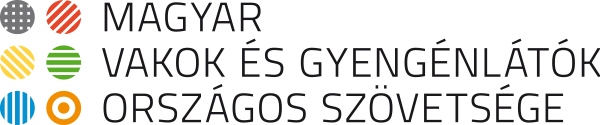 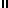 